USO DE LAS TIC COMO HERRAMIENTA DE TRABAJO:CUADERNO DE SÉNECA    En este grupo de trabajo hemos aprendido a usar el cuaderno para seguimiento del alumnado que proporciona el sistema Séneca.    Desde mi punto de vista, es un método muy útil para el control y seguimiento del alumnado, pues permite guardar multitud de parámetros y registros que podemos definir según nuestras necesidades. También me parece muy interesante el poder notificar a los tutores legales las calificaciones o notas de clase de forma rápida, sólo con seleccionar la opción de comunicar a las familias.    Por otro lado, como aspecto menos positivo cabría destacar que el uso del cuaderno requiere de una preparación previa, como hemos hecho en este grupo. Debería estar diseñado de manera que su uso fuese más intuitivo y fácil de manejar, de forma que todo el profesorado pudiera acceder y usar sus múltiples herramientas.     Anexo unas capturas de mi propio cuaderno: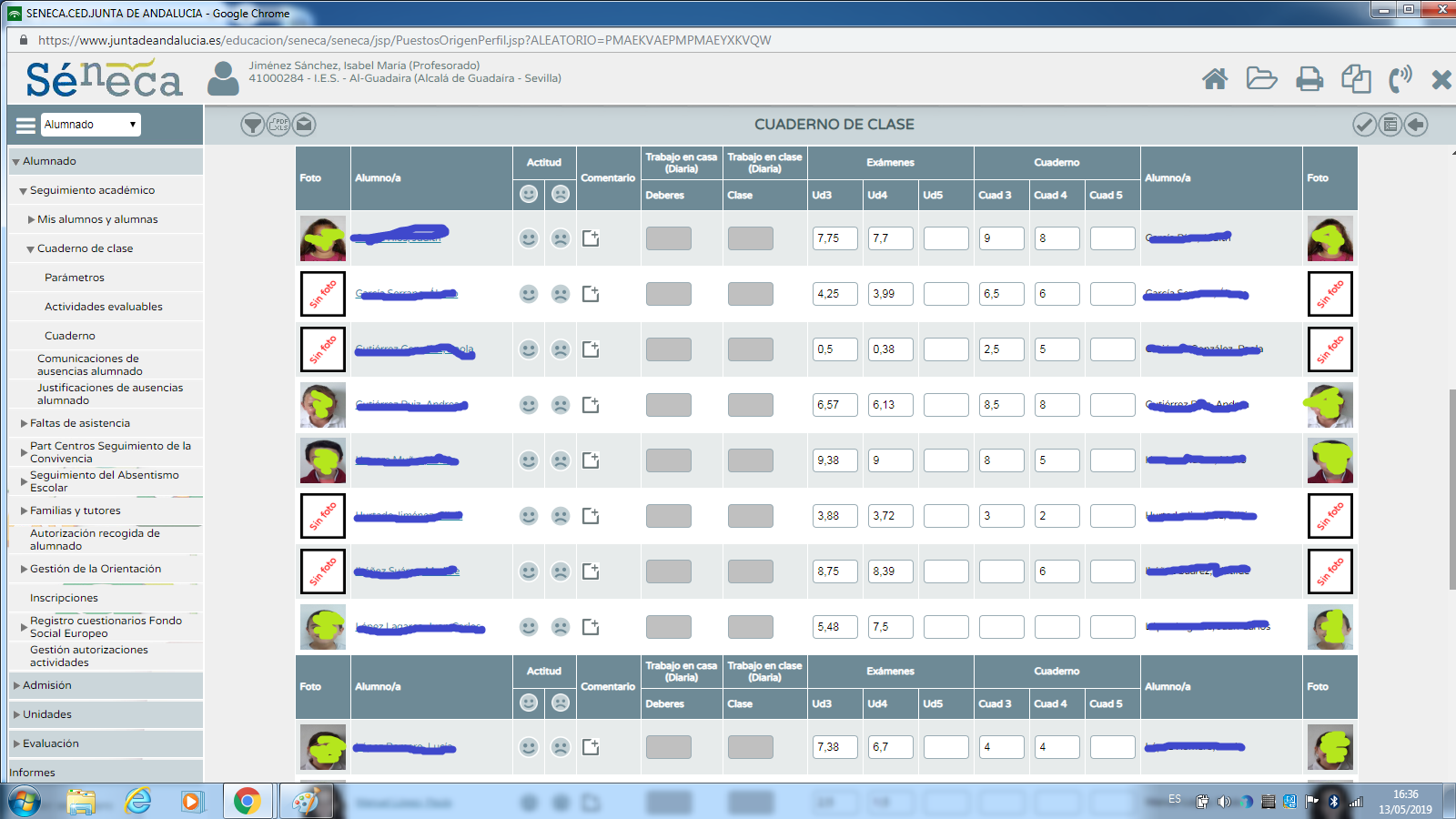 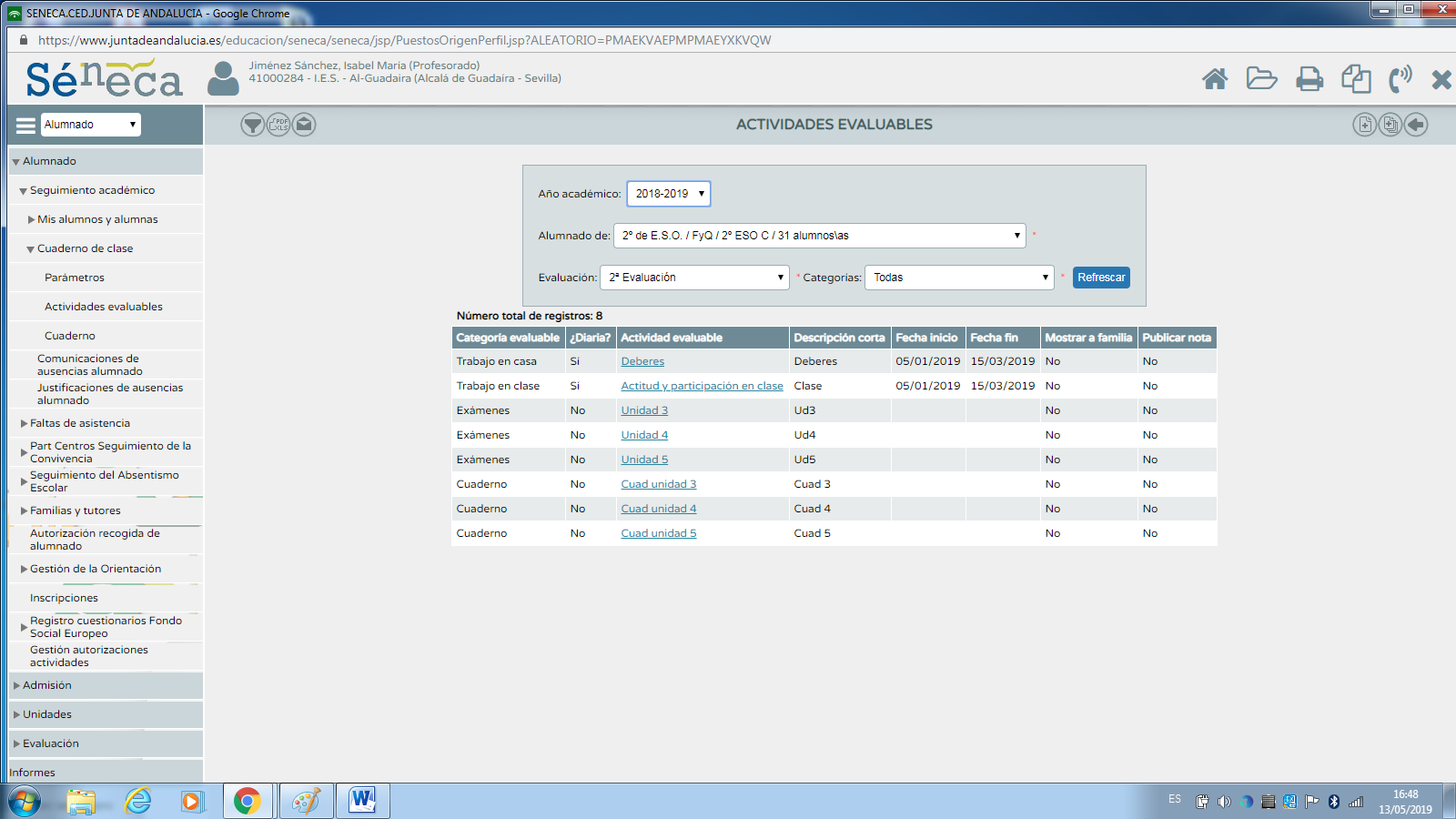 